Tuesday 16.06.2020Fluent in Five2.7 – 1.8 =5,016 – 2,874 =9 x 2 x 8 =8 x 10 x 5 =366 ÷ 6 = Times Table RockstarsSpend 10 minutes on TT Rockstars (ON SOUNDCHECK PLEASE!) Maths Task – What is area?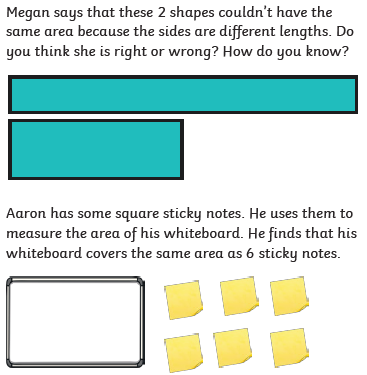 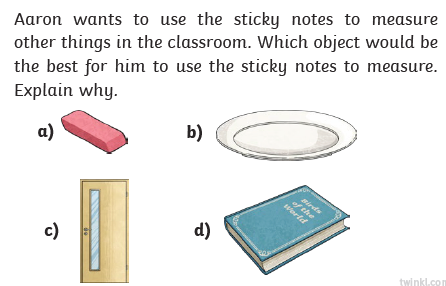 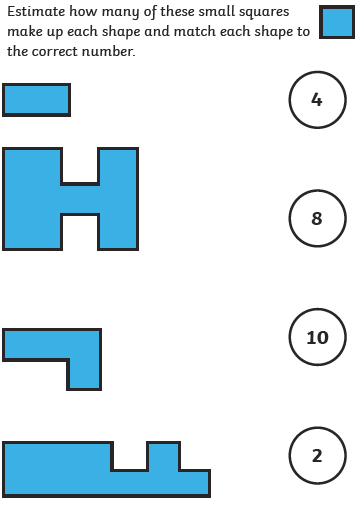 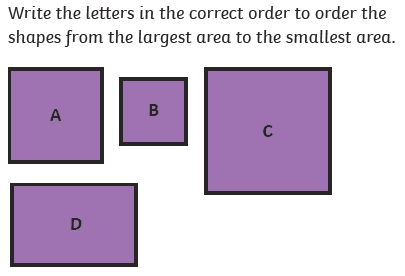 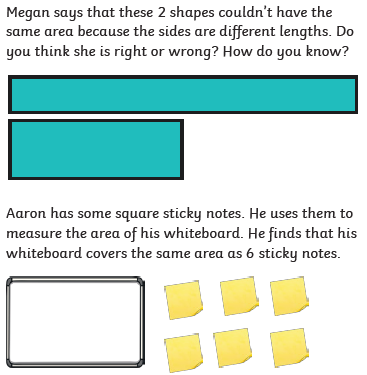 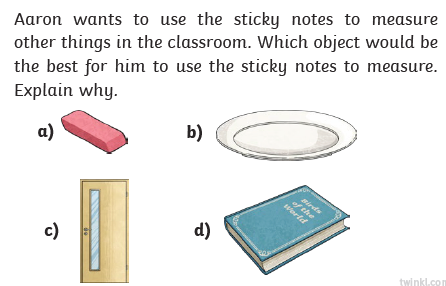 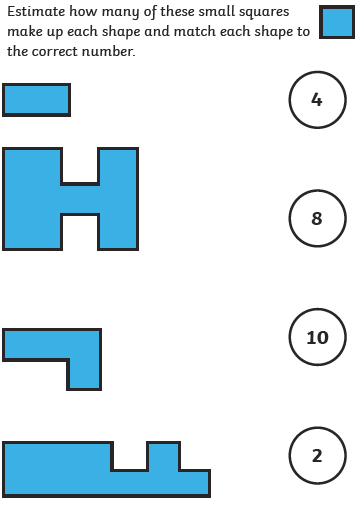 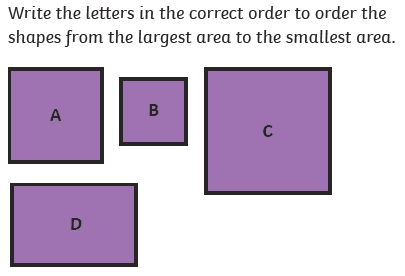 